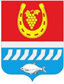 администрациЯ Цимлянского районаПОСТАНОВЛЕНИЕ__.12.2021                                                 № ___                                       г. Цимлянск
О внесении изменений в постановлениеАдминистрации Цимлянского районаот 04.10.2019 №787 «О создании рабочейгруппы по вопросамоказания имущественнойподдержкисубъектам малого и среднего предпринимательства в Цимлянском районе»В связи с кадровыми изменениями, Администрация Цимлянского районаПОСТАНОВЛЯЕТ:1. Внести в постановлениеАдминистрации Цимлянского районаот 04.10.2019 №787 «О создании рабочейгруппы по вопросам оказания имущественнойподдержки субъектам малого и среднего предпринимательства в Цимлянском районе» следующие изменения:1.1. Вывести из состава рабочей группы по вопросам оказания имущественнойподдержки субъектам малого и среднего предпринимательства в Цимлянском районе:- Ершова Николая Григорьевича - главу Администрации Цимлянского городского поселения, члена рабочей группы;- Миненко Александра Владимировича - главу Администрации Саркеловского сельского поселения, члена рабочей группы.1.2.Ввести в состав рабочей группы по вопросам оказания имущественнойподдержки субъектам малого и среднего предпринимательства в Цимлянском районе:- Разумовского Павла Ивановича - главу Администрации Цимлянского городского поселения, членом рабочей группы;- Бурняшева Геннадия Александровича - главу Администрации Саркеловского сельского поселения, членом рабочей группы.2. Контроль за выполнением постановления возложить на первого заместителя главы Администрации Цимлянского района Ночевкину Е.Н.Глава АдминистрацииЦимлянского района                                                                        В.В. СветличныйПостановление вносит отделэкономического прогнозирования и закупокАдминистрации Цимлянского района